PETEK, 22. 1. 2021ANGLEŠČINA 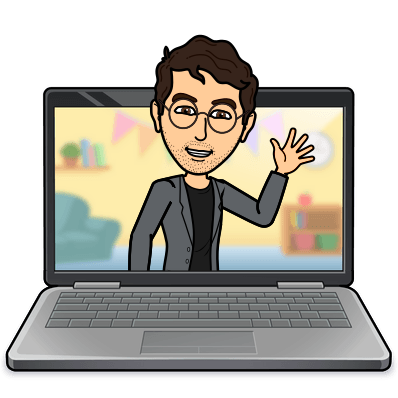 SLOVENŠČINAUTRJEVANJE - MALE TISKANE ČRKEPREPIS – IZBERI SI SLIKOPIS – male tiskane črke (PO LASTNI IZBIRI)
ODPRI ZVEZEK ZA LEPOPIS IN Z MALIMI TISKANIMI ČRKAMI PREPIŠI BESEDILO SLIKOPISA.DOPOLNILNI POUK: PREPIŠI VSAJ 5 POVEDI IZ SLIKOPISAOSTALI: POSKUSI PREPISATI CELOTNO BESEDILOPAZI NA VELIKO ZAČETNICO, VEJICO IN PIKO. BODI NATANČEN PRI ZAPISU. 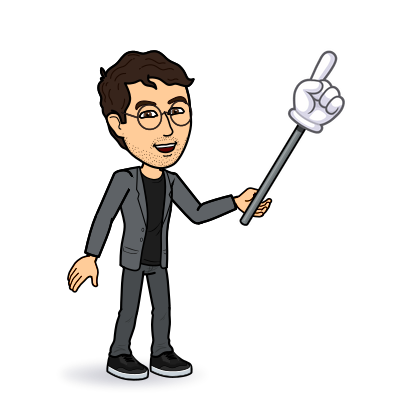 MATEMATIKAČRTA, TOČKA – LOMLJENA ČRTAPRIPRAVI SI ZVEZEK IN DELOVNI ZVEZEK ZA MATEMATIKO, PERESNICO IN ŠABLONO.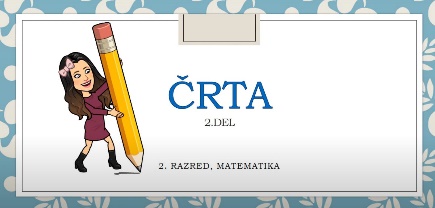 PREVERI, ČE IMAŠ OŠILJEN SVINČNIK IN BARVICE.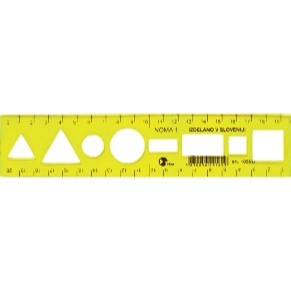 NATO PA SI OGLEJ SPODNJI POSNETEK.https://www.youtube.com/watch?v=NjgK1YE93wo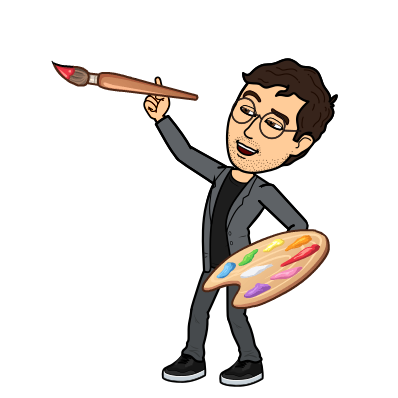 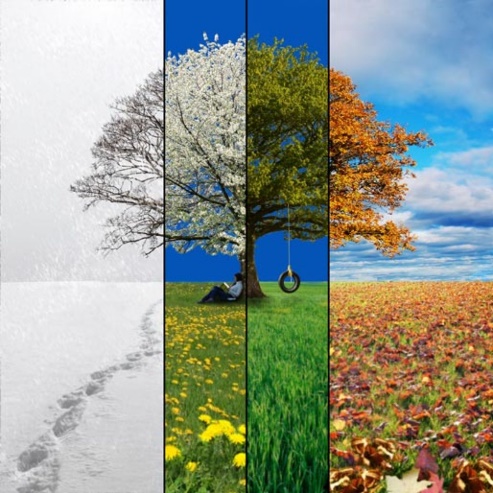 LIKOVNA UMETNOST  RAZREDNI KOLEDAR (2 URI) DANES BOMO PRI LUM IZDELALI RAZREDNI KOLEDAR ZA LETO 2021. KAKO RAZREDNI KOLEDAR? TAKO, DA BO VSAK IZMED VAS IZDELAL SLIKO ZA DOLOČEN MESEC. ALI SI LAHKO MESEC IZBEREM SAM/A? NE, MESECE BO UČITELJ RAZDELIL NA ZOOM SREČANJU.KAJ BOM PA NARISAL? SPOMNI SE, KAJ SE V VSAKEM MESECU DOGAJA OZ. KAJ JE ZNAČILNO ZA DOLOČEN MESEC. NA PRIMER JANUAR – SNEG, IGRE NA SNEGU, SNEŽINKE, SNEŽENI MOŽ, SANKE,…KAKO BOM TO NAREDIL? UPODOBIL BOŠ MESEC S POLJUBNO TEHNIKO – po želji (RISANJE, SLIKANJE, TISKANJE, KOLAŽ,…) IN S POLJUBNIMI MATERIALI – kar imaš doma (BARVICE, VODENKE, TEMPERA BARVE, KOLAŽ PAPIR,…).SVOJ IZDELEK USTVARI NA BELEM LISTU A4 - V VELIKOSTI ENEGA LISTA V VELIKEM ZVEZKU.POTEM BOŠ IZDELEK POSLAL UČITELJU - UČITELJ BO ZBRAL VSE VAŠE SLIKE IN IZDELAL RAZREDNI KOLEDAR. PUSTI  DOMIŠLJIJI PROSTO POT…VELIKO USTVARJALNIH UŽITKOV TI ŽELIM!LIKOVNA UMETNOST  RAZREDNI KOLEDAR (2 URI) DANES BOMO PRI LUM IZDELALI RAZREDNI KOLEDAR ZA LETO 2021. KAKO RAZREDNI KOLEDAR? TAKO, DA BO VSAK IZMED VAS IZDELAL SLIKO ZA DOLOČEN MESEC. ALI SI LAHKO MESEC IZBEREM SAM/A? NE, MESECE BO UČITELJ RAZDELIL NA ZOOM SREČANJU.KAJ BOM PA NARISAL? SPOMNI SE, KAJ SE V VSAKEM MESECU DOGAJA OZ. KAJ JE ZNAČILNO ZA DOLOČEN MESEC. NA PRIMER JANUAR – SNEG, IGRE NA SNEGU, SNEŽINKE, SNEŽENI MOŽ, SANKE,…KAKO BOM TO NAREDIL? UPODOBIL BOŠ MESEC S POLJUBNO TEHNIKO – po želji (RISANJE, SLIKANJE, TISKANJE, KOLAŽ,…) IN S POLJUBNIMI MATERIALI – kar imaš doma (BARVICE, VODENKE, TEMPERA BARVE, KOLAŽ PAPIR,…).SVOJ IZDELEK USTVARI NA BELEM LISTU A4 - V VELIKOSTI ENEGA LISTA V VELIKEM ZVEZKU.POTEM BOŠ IZDELEK POSLAL UČITELJU - UČITELJ BO ZBRAL VSE VAŠE SLIKE IN IZDELAL RAZREDNI KOLEDAR. PUSTI  DOMIŠLJIJI PROSTO POT…VELIKO USTVARJALNIH UŽITKOV TI ŽELIM!